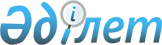 О внесении изменения в нормативное постановление Верховного Суда Республики Казахстан N 18 от 26 ноября 2004 года "О некоторых вопросах применения судами законодательства об административных правонарушениях"
					
			Утративший силу
			
			
		
					Нормативное постановление Верховного Суда Республики Казахстан от 16 января 2006 года № 1. Утратило силу нормативным постановлением Верховного суда Республики Казахстан от 24 декабря 2014 года № 3

      Сноска. Утратило силу нормативным постановлением Верховного суда РК от 24.12.2014 № 3 (вводится в действие со дня официального опубликования).      В связи с принятием  Закона  Республики Казахстан "О внесении изменений и дополнений в Уголовно-процессуальный и Гражданский процессуальный кодексы Республики Казахстан по вопросам разграничения подсудности", пленарное заседание Верховного Суда Республики Казахстан  постановляет:  

      1. Внести в  нормативное постановление  Верховного Суда Республики Казахстан N 18 от 26 ноября 2004 года "О некоторых вопросах применения судами законодательства об административных правонарушениях" следующее изменение: 

      абзац третий пункта 21 изложить в редакции: "Постановление надзорной коллегии областного и приравненного к нему суда может быть пересмотрено по протесту Генерального Прокурора Республики Казахстан и его заместителей надзорной коллегией Верховного Суда Республики Казахстан.".  

      2. Согласно статье 4 Конституции Республики Казахстан настоящее нормативное постановление включается в состав действующего права, а также является общеобязательным и вводится в действие со дня официального опубликования.       Председатель Верховного Суда 

      Республики Казахстан       Судья Верховного Суда 

      Республики Казахстан, 

      секретарь пленарного заседания 
					© 2012. РГП на ПХВ «Институт законодательства и правовой информации Республики Казахстан» Министерства юстиции Республики Казахстан
				